Ausbildungskontrolle b.8 Speiseeis herstellenSelbsteinschätzung der Handlungskompetenz durch den LernendenMeines Erachtens beherrsche ich diese Handlungskompetenz 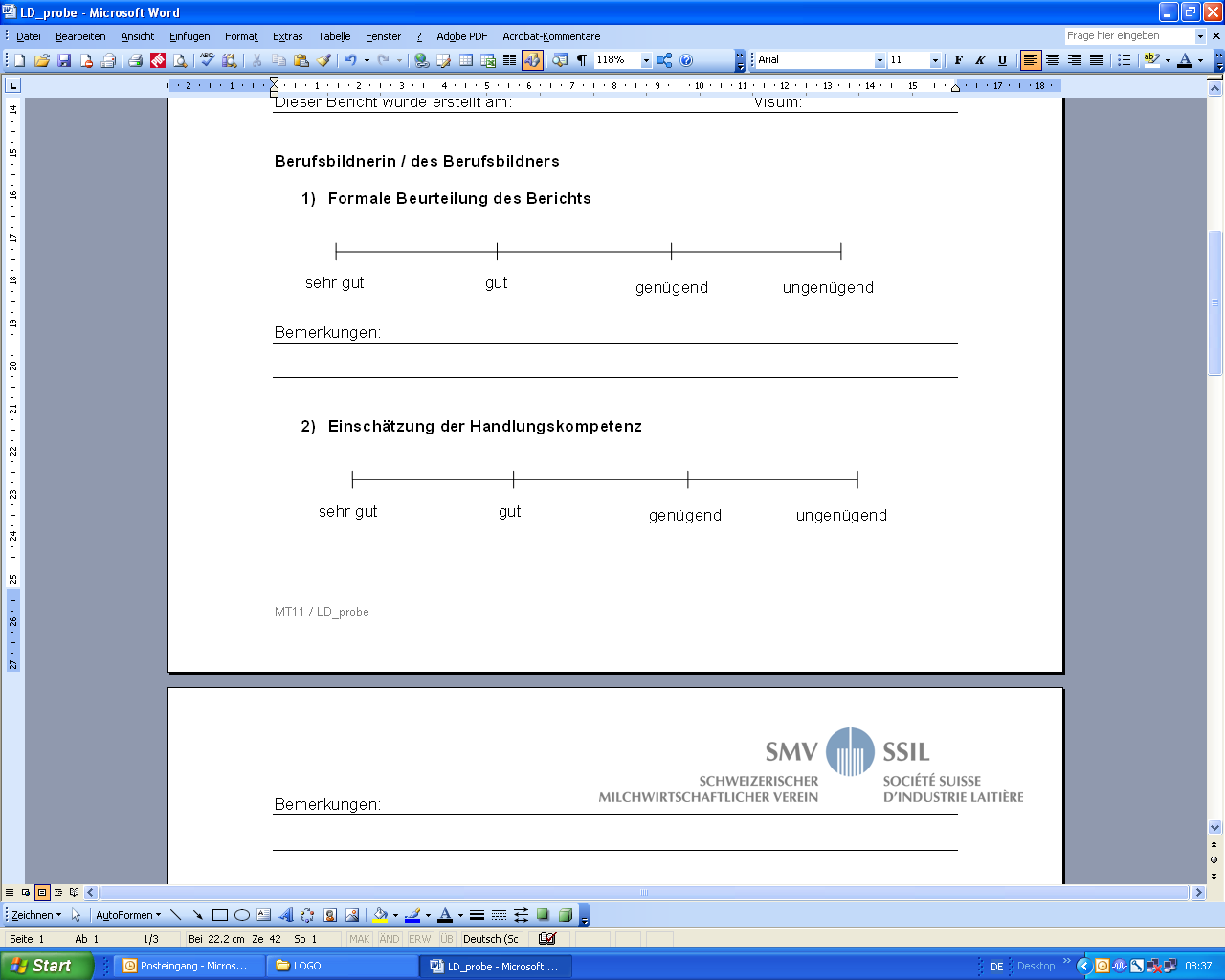 Begründung:Datum:								Visum:Einschätzung Lernende/r  - Berufsbildner/inLerndokumentation beurteilenb.8 Speiseeis herstellenBerufsbildnerin / des BerufsbildnersFormale Beurteilung des Berichts Bemerkungen:Fachliche Beurteilung des Berichts Bemerkungen:Dieser Bericht wurde kontrolliert am: 				Visum:Name / VornameLeistungsziele Betrieb beurteilenLeistungsziele Betrieb beurteilenLeistungsziele Betrieb beurteilenLeistungsziele Betrieb beurteilenMilchtechnologen/Milchtechnologinnen sind fähig Speiseeis nach betrieblichen Vorgaben herzustellen. Dabei wenden sie ihre Kenntnisse über Zutaten, Zusatzstoffe und Technologien an, welche die Produkteigenschaften beeinflussen. Sie setzen die betriebsspezifischen Abfüll- und Verpackungstechnologien ein und lagern die Produkte.Milchtechnologen/Milchtechnologinnen sind fähig Speiseeis nach betrieblichen Vorgaben herzustellen. Dabei wenden sie ihre Kenntnisse über Zutaten, Zusatzstoffe und Technologien an, welche die Produkteigenschaften beeinflussen. Sie setzen die betriebsspezifischen Abfüll- und Verpackungstechnologien ein und lagern die Produkte.Beurteilung der AusbildungszieleA = erreicht / B = noch nicht erreicht
Beurteilung der AusbildungszieleA = erreicht / B = noch nicht erreicht
Milchtechnologen/Milchtechnologinnen sind fähig Speiseeis nach betrieblichen Vorgaben herzustellen. Dabei wenden sie ihre Kenntnisse über Zutaten, Zusatzstoffe und Technologien an, welche die Produkteigenschaften beeinflussen. Sie setzen die betriebsspezifischen Abfüll- und Verpackungstechnologien ein und lagern die Produkte.Milchtechnologen/Milchtechnologinnen sind fähig Speiseeis nach betrieblichen Vorgaben herzustellen. Dabei wenden sie ihre Kenntnisse über Zutaten, Zusatzstoffe und Technologien an, welche die Produkteigenschaften beeinflussen. Sie setzen die betriebsspezifischen Abfüll- und Verpackungstechnologien ein und lagern die Produkte.Beurteilung der AusbildungszieleA = erreicht / B = noch nicht erreicht
Beurteilung der AusbildungszieleA = erreicht / B = noch nicht erreicht
Milchtechnologen/Milchtechnologinnen sind fähig Speiseeis nach betrieblichen Vorgaben herzustellen. Dabei wenden sie ihre Kenntnisse über Zutaten, Zusatzstoffe und Technologien an, welche die Produkteigenschaften beeinflussen. Sie setzen die betriebsspezifischen Abfüll- und Verpackungstechnologien ein und lagern die Produkte.Milchtechnologen/Milchtechnologinnen sind fähig Speiseeis nach betrieblichen Vorgaben herzustellen. Dabei wenden sie ihre Kenntnisse über Zutaten, Zusatzstoffe und Technologien an, welche die Produkteigenschaften beeinflussen. Sie setzen die betriebsspezifischen Abfüll- und Verpackungstechnologien ein und lagern die Produkte.Beurteilung der AusbildungszieleA = erreicht / B = noch nicht erreicht
Beurteilung der AusbildungszieleA = erreicht / B = noch nicht erreicht
Milchtechnologen/Milchtechnologinnen sind fähig Speiseeis nach betrieblichen Vorgaben herzustellen. Dabei wenden sie ihre Kenntnisse über Zutaten, Zusatzstoffe und Technologien an, welche die Produkteigenschaften beeinflussen. Sie setzen die betriebsspezifischen Abfüll- und Verpackungstechnologien ein und lagern die Produkte.Milchtechnologen/Milchtechnologinnen sind fähig Speiseeis nach betrieblichen Vorgaben herzustellen. Dabei wenden sie ihre Kenntnisse über Zutaten, Zusatzstoffe und Technologien an, welche die Produkteigenschaften beeinflussen. Sie setzen die betriebsspezifischen Abfüll- und Verpackungstechnologien ein und lagern die Produkte.Beurteilung der AusbildungszieleA = erreicht / B = noch nicht erreicht
Beurteilung der AusbildungszieleA = erreicht / B = noch nicht erreicht
b.8.1 Ich bereite die zur Herstellung von Speiseeis nötigen Rohstoffe, Zutaten und Zusatzstoffe sowie Anlagen und Einrichtungen vor.b.8.1 Ich bereite die zur Herstellung von Speiseeis nötigen Rohstoffe, Zutaten und Zusatzstoffe sowie Anlagen und Einrichtungen vor.b.8.2 Ich mische Zutaten und Zusatzstoffe nach betrieblichen Vorgaben bei.b.8.2 Ich mische Zutaten und Zusatzstoffe nach betrieblichen Vorgaben bei.b.8.3 Ich führe die einzelnen Produktionsschritte nach betrieblichen Vorgaben aus.b.8.3 Ich führe die einzelnen Produktionsschritte nach betrieblichen Vorgaben aus.b.8.4 Ich fülle Speiseeis nach betrieblichen Vorgaben ab.b.8.4 Ich fülle Speiseeis nach betrieblichen Vorgaben ab.b.8.5 Ich härte und lagere Speiseeis nach betrieblichen Vorgaben.b.8.5 Ich härte und lagere Speiseeis nach betrieblichen Vorgaben.b.8.6 Ich beurteile die Qualität der hergestellten Produkte anhand der betrieblichen Vorgaben.b.8.6 Ich beurteile die Qualität der hergestellten Produkte anhand der betrieblichen Vorgaben.b.8.7 Ich schlage Massnahmen zur Qualitätsverbesserung vor.b.8.7 Ich schlage Massnahmen zur Qualitätsverbesserung vor.Massnahmen / Bemerkungen 
(z.B. Nachkontrolle nötig)Massnahmen / Bemerkungen 
(z.B. Nachkontrolle nötig)Datum:                                                                                      Visum:Datum:                                                                                      Visum:Datum:                                                                                      Visum:Datum:                                                                                      Visum:Name / Vorname